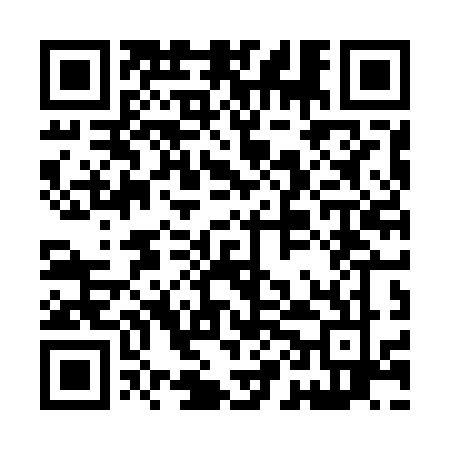 Prayer times for Belun, Czech RepublicMon 1 Apr 2024 - Tue 30 Apr 2024High Latitude Method: Angle Based RulePrayer Calculation Method: Muslim World LeagueAsar Calculation Method: HanafiPrayer times provided by https://www.salahtimes.comDateDayFajrSunriseDhuhrAsrMaghribIsha1Mon4:366:321:005:277:299:182Tue4:346:301:005:297:319:203Wed4:316:2712:595:307:329:224Thu4:286:2512:595:317:349:245Fri4:256:2312:595:327:369:266Sat4:236:2112:595:337:379:287Sun4:206:1912:585:347:399:308Mon4:176:1712:585:357:409:329Tue4:146:1412:585:377:429:3510Wed4:116:1212:575:387:449:3711Thu4:096:1012:575:397:459:3912Fri4:066:0812:575:407:479:4113Sat4:036:0612:575:417:489:4414Sun4:006:0412:565:427:509:4615Mon3:576:0212:565:437:529:4816Tue3:546:0012:565:447:539:5117Wed3:515:5812:565:457:559:5318Thu3:485:5612:565:467:569:5519Fri3:455:5412:555:477:589:5820Sat3:425:5212:555:487:5910:0021Sun3:395:5012:555:498:0110:0322Mon3:365:4812:555:508:0310:0523Tue3:335:4612:555:518:0410:0824Wed3:305:4412:545:528:0610:1125Thu3:275:4212:545:538:0710:1326Fri3:245:4012:545:548:0910:1627Sat3:215:3812:545:558:1110:1828Sun3:185:3612:545:568:1210:2129Mon3:145:3412:545:578:1410:2430Tue3:115:3212:535:588:1510:27